ИЗВЕЩЕНИЕ № 1О ПРОВЕДЕНИИ АУКЦИОНА НА ПРАВО ЗАКЛЮЧЕНИЯ ДОГОВОРА НА РАЗМЕЩЕНИЕ НЕСТАЦИОНАРНОГО ТОРГОВОГО ОБЪЕКТА НА ЗЕМЛЯХ ИЛИ ЗЕМЕЛЬНЫХ УЧАСТКАХ, НАХОДЯЩИХСЯ 
В МУНИЦИПАЛЬНОЙ СОБСТВЕННОСТИ ГОРОДСКОГО ОКРУГА ТОЛЬЯТТИ, А ТАКЖЕ НА ЗЕМЛЯХ ИЛИ ЗЕМЕЛЬНЫХ УЧАСТКАХ, ГОСУДАРСТВЕННАЯ СОБСТВЕННОСТЬ НА КОТОРЫЕ НЕ РАЗГРАНИЧЕНА, 
НА ТЕРРИТОРИИ ГОРОДСКОГО ОКРУГА ТОЛЬЯТТИОрганизатор аукциона: отдел развития потребительского рынка администрации городского округа Тольятти.Основание проведения аукциона:постановление Правительства Самарской области от 02.08.2016 № 426 «О реализации отдельных полномочий в области государственного регулирования торговой деятельности»;постановление мэрии городского округа Тольятти от 09.11.2016 № 3545-п/1 «Об определении уполномоченного органа мэрии на проведение аукционов на право заключения договоров на размещение нестационарных торговых объектов и способов определения начального размера платы по таким договорам на территории городского округа Тольятти».Форма аукциона: аукцион, открытый по составу участников.Контактные лица:начальник отдела развития потребительского рынка администрации городского округа Тольятти –
Федькаев Сергей Николаевич;главный специалистотдела развития потребительского рынка администрации городского округа Тольятти – Балашова Дарья Михайловна;ведущий специалист отдела развития потребительского рынка администрации городского округа Тольятти – Хикмиева Алена Павловна;ведущий специалист отдела развития потребительского рынка администрации городского округа Тольятти –Петров Дмитрий Николаевич.Номера контактных телефонов: 8 (8482) 54-34-94, 54-32-51, 54-32-53, 54-37-75.Адрес электронной почты: fsn@tgl.ru, balashova.dm@tgl.ru, hikmieva.ap@tgl.ru, petrov.dn@tgl.ru.Электронный адрес сайта, на котором размещается информация о проведении аукциона, аукционная документация: официальный портал администрации городского округа Тольятти – portal.tgl.ru (далее – Официальный портал).Предмет аукциона: заключение договоров на размещение нестационарных торговых объектов, расположенных:Задаток для участия в аукционе вносится не позднее 18.01.2019 на счет получателя Департамента финансов администрации городского округа Тольятти (отдел развития потребительского рынка, л/с 059260000)
№ 40302810436785000189 в РКЦ Тольятти г. Тольятти, БИК 043678000, ИНН 6320001741, КПП 632445009.В назначении платежа необходимо указать:«Задаток за участие в аукционе на право заключения договора на размещение нестационарного торгового объекта по лоту №____ (извещение № 1), без НДС».Лицам, перечислившим задаток для участия в аукционе, денежные средства возвращаются в следующем порядке:участникам аукциона, за исключением победителя, - в течение 3 рабочих дней со дня подписания протокола о результатах аукциона;претендентам, не допущенным к участию в аукционе, - в течение 3 рабочих дней со дня оформления протокола рассмотрения заявок на участие в аукционе;в случае отзыва претендентом заявки на участие в аукционе до даты окончания срока приема заявок - в течение 3 рабочих дней со дня поступления от претендента уведомления об отзыве заявки;в случае отзыва претендентом заявки на участие в аукционе позднее даты окончания срока приема заявок - в течение 3 рабочих дней со дня подписания протокола о результатах аукциона;в случае отмены аукциона - в течение 3 рабочих дней со дня размещения на Официальном портале извещения об отмене аукциона.Победителю аукциона, единственному участнику аукциона сумма внесенного задатка засчитывается в счет исполнения денежных обязательств по условиям договора на размещение нестационарного торгового объекта.Данное информационное сообщение является публичной офертой для заключения договора о задатке в соответствии со статьей 437 Гражданского кодекса Российской Федерации, а подача претендентом заявки и перечисление задатка являются акцептом такой оферты, после чего договор о задатке считается заключенным в письменной форме.Заявки на участие в аукционе принимаются в рабочие дни по адресу: 445020, г. Тольятти, ул. Белорусская, 33, каб. 713, 701 с 24.12.2018 по 18.01.2019 с 9.00 до 12.00 и с 13.00 до 16.00.Дата рассмотрения заявок на участие в аукционе: 23.01.2019.Место, дата и время подведения итогов аукциона: г. Тольятти, ул. Белорусская, 33, 1 этаж, актовый зал, 25.01.2019 в 09.00.Победителем аукциона признается участник, предложивший наибольший размер платы по договору на размещение нестационарного торгового объекта.Для участия в аукционе претендентами представляются следующие документы:заявка на участие в аукционе (по форме, указанной в извещении о проведении аукциона, с указанием банковских реквизитов счета для возврата задатка - Приложение № 2) не позднее времени и даты, указанной в извещении о проведении аукциона;документ, который подтверждает полномочия руководителя юридического лица на осуществление действий от имени юридического лица (копия решения о назначении этого лица или об его избрании) и в соответствии с которым руководитель юридического лица обладает правом действовать от имени юридического лица без доверенности;надлежащим образом заверенный перевод на русский язык документов о государственной регистрации юридического лица в соответствии с законодательством иностранного государства в случае, если претендентом является иностранное юридическое лицо;копии документов, удостоверяющих личность претендента (для индивидуальных предпринимателей);платежный документ с отметкой банка об исполнении, подтверждающий внесение задатка в установленном размере.В случае, если от имени претендента действует его представитель по доверенности, к заявке должна быть приложена доверенность на осуществление действий от имени претендента, оформленная в установленном порядке, или нотариально заверенная копия такой доверенности. В случае если доверенность на осуществление действий от имени претендента подписана лицом, уполномоченным руководителем юридического лица, заявка должна содержать также документ, подтверждающий полномочия этого лица.Один претендент имеет право подать только одну заявку на участие в аукционе, по каждому из представленных лотов, независимо от количества лотов, на приобретение которых он претендует.Претендент не допускается к участию в аукционе в следующих случаях:непредставление необходимых для участия в аукционе документов;непоступление задатка на дату рассмотрения заявок на участие в аукционе;подача заявки на участие в аукционе лицом, которое не имеет права быть участником аукциона.Заявитель имеет право отозвать поданную заявку до окончания срока приема заявок, в письменной форме уведомив об этом организатора аукциона – отдел развития потребительского рынка администрации городского округа Тольятти. Отзыв заявки регистрируется в журнале регистрации заявок. Заявителю возвращается пакет поданных им документов и внесенный задаток.Договор на размещение нестационарного торгового объекта (Приложение № 3) заключается отделом развития потребительского рынка администрации городского округа Тольятти с победителем или единственным участником аукциона не ранее чем через 10 календарных дней со дня размещения информации о результатах аукциона на Официальном портале.При уклонении или отказе победителя, а также единственного участника аукциона от заключения в установленный срок договора на размещение нестационарного торгового объекта, задатки им не возвращаются.Плата за размещение нестационарного торгового объекта вносится победителем или единственным участником аукциона за весь срок действия договора на размещение нестационарного торгового объекта в течение пяти рабочих дней с момента размещения информации о результатах аукциона на официальном сайте администрации городского округа Тольятти.В течение 10 рабочих дней победитель аукциона либо лицо, которое является единственным участником аукциона, подписывает договор на размещение нестационарного торгового объекта.Срок, в течение которого организатор вправе отказаться от проведения аукциона: Организатор аукциона вправе отказаться от проведения аукциона (в случае проведения аукциона по нескольким лотам – от проведения аукциона в отношении отдельного лота) в любое время, но не позднее чем за 3 дня до наступления даты его проведения. Извещение об отказе в проведении аукциона размещается организатором аукциона на Официальном портале в течение 3 рабочих дней со дня принятия данного решения. Организатор аукциона в течение 3 рабочих дней со дня принятия решения об отказе в проведении аукциона обязан известить участников аукциона об отказе в проведении аукциона и возвратить его участникам внесенные задатки.Приложение № 1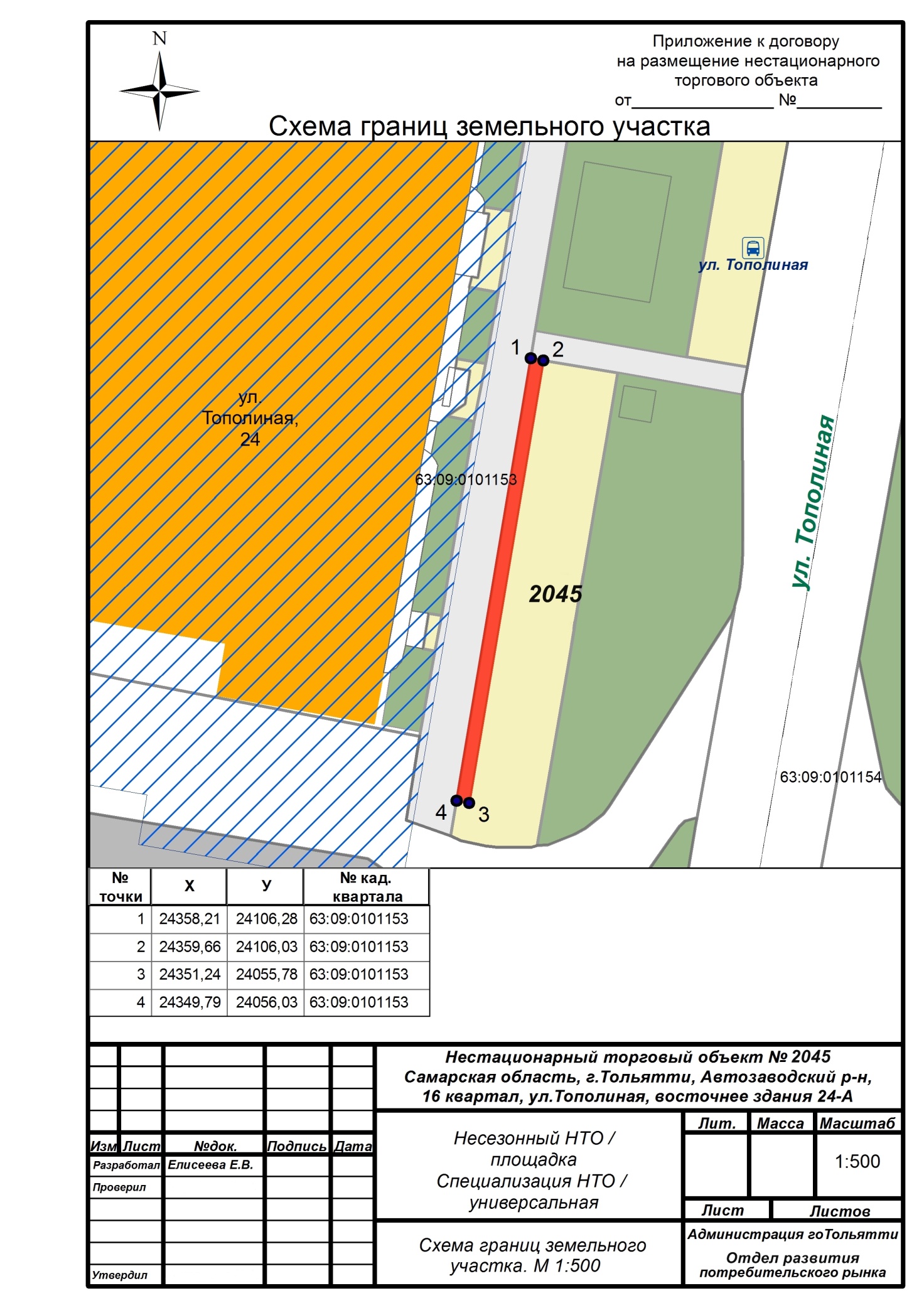 Приложение № 2ЗАЯВКАна участие в аукционе на право заключения договора на размещение нестационарного торгового объекта на территории городского округа Тольяттиг. Тольятти		                                                                   «_____»________________201_____________________________________________________________________,(полное наименование юридического лица/индивидуального предпринимателя, подающего заявку/ИНН)именуемый далее Претендент, в лице ____________________________________________________________________
____________________________________________________________________,(Ф.И.О., должность)действующего на основании ___________________________________________
____________________________________________________________________,принимая решение об участии в аукционе на право заключения договора на размещение нестационарного торгового объекта на территории городского округа Тольятти в соответствии с извещением о проведении аукционас условиями проведения аукциона и Порядком проведения аукциона ознакомлен(а) и согласен(а).Юридический адрес:__________________________________________________
____________________________________________________________________Почтовый адрес, телефон, факс:________________________________________
____________________________________________________________________Банковские реквизиты для возврата задатка ____________________________________________________________________
____________________________________________________________________
____________________________________________________________________Приложение: опись предоставленных документов_______________					      ______________________________     (подпись)							              (Ф.И.О.)         М.П.Заявка принята Организатором:«_____»________________201_                                              час _____  мин. _____Подпись уполномоченного лица Организатора аукционаСогласие на обработку персональных данныхотделом развития потребительского рынка администрации городского округа ТольяттиЯ даю согласие отделу развития потребительского рынка администрации городского округа Тольятти на обработку и использование моих персональных данных. Я не возражаю против того, что мои персональные данные могут передаваться отделом развития потребительского рынка администрации городского округа Тольятти третьим лицам на условиях и в порядке, определенных положениями действующего законодательства.Дата «_____» ________________ 201_                         ___________________ М.П.                                                                                                                                 (подпись)____________________________________________________________________                           (расшифровка подписи)                           Приложение № 3ПРОЕКТДоговора на размещение несезонного нестационарного торгового объекта г. Тольятти                                                                «_____»________________2019Администрация городского округа Тольятти, именуемая в дальнейшем Сторона 1, в лице начальника отдела развития потребительского рынка Федькаева Сергея Николаевича, действующего на основании доверенности от 20.11.2018 № 9068/1, с одной стороны и ________________________________, именуемый в дальнейшем Сторона 2, действующий на основании ____________________, в соответствии со схемой размещения нестационарных торговых объектов, утвержденной постановлением администрации городского округа Тольятти от 11.04.2018 № 1142-п/1 «Об утверждении схемы размещения нестационарных торговых объектов на территории городского округа Тольятти», заключили настоящий Договор о нижеследующем.1. Предмет договора1.1. Сторона 1 предоставляет, а Сторона 2 получает право пользования местом для размещения нестационарного торгового объекта (далее - НТО), имеющим следующее описание:- площадь места размещения НТО:______________ кв.м;- местонахождение: г. Тольятти, ____________________________________.Картографическая схема является неотъемлемой частью договора.1.2. Подписывая настоящий Договор, Сторона 1 подтверждает отсутствие прав третьих лиц в отношении указанного в пункте 1.1 настоящего Договора места размещения НТО.1.3. НТО, размещение которого осуществляется в соответствии с настоящим Договором, является «несезонным» и имеет следующую специализацию: ______________________________________________________.2. Срок действия договора2.1. Настоящий Договор заключается сроком на 5 лет с даты подписания настоящего Договора обеими сторонами.3. Плата за размещение НТО3.1. Годовой размер платы за размещение НТО составляет _______ (__________) рублей _______ копеек в год.В соответствии с подпунктом 17 пункта 2 статьи 149 Налогового кодекса Российской Федерации операции по предоставлению организациям и физическим лицам прав не подлежат налогообложению налогом на добавленную стоимость.3.2. Внесенный Стороной 2 задаток в размере _____ (__________) рублей ____ копеек засчитывается в счет платы за размещение НТО, указанной в пункте 3.1 настоящего Договора.3.3. Плата за размещение НТО вносится Стороной 2 равными частями от суммы, указанной в пункте 3.1 с учетом пункта 3.2 настоящего Договора, один раз в три месяца до десятого дня, следующего после истечения очередного трехмесячного срока, а за последние три месяца действия настоящего Договора не позднее чем за пять дней до истечения срока действия настоящего Договора.3.4. Плата за размещение НТО по настоящему Договору подлежит перечислению Стороной 2 на следующий счет: _______________________ (указываются наименование получателя и реквизиты бюджетного счета).В назначении платежа Сторона 2 указывает слова «Плата за размещение нестационарного торгового объекта в соответствии с договором на размещение нестационарного торгового объекта от ___________ № _____».3.5. Неиспользование Стороной 2 места размещения НТО в соответствии с настоящим Договором по причинам, не связанным с неисполнением настоящего Договора Стороной 1, не может служить основанием невнесения платы за размещение НТО.3.6. Денежные средства, перечисляемые Стороной 2 по настоящему Договору (вне зависимости от указания назначения платежа), в первую очередь засчитываются в счет погашения задолженности по плате за размещение НТО последовательно, начиная с погашения задолженности по обязательству, которое возникло раньше.В случае возникновения оснований для применения положений об ответственности Стороны 2, предусмотренных разделом 6 настоящего Договора, применяются правила о погашении требований по денежному обязательству, предусмотренные статьей 319 Гражданского кодекса Российской Федерации.4. Права и обязанности Сторон4.1. Сторона 1 обязуется:4.1.1. Выполнять в полном объеме все условия настоящего Договора.4.1.2. Не вмешиваться в хозяйственную деятельность Стороны 2, если деятельность не противоречит условиям настоящего Договора и действующему законодательству.4.2. Сторона 1 имеет право:4.2.1. Досрочно расторгнуть настоящий Договор в случаях, предусмотренных действующим законодательством и настоящим Договором.4.2.2. На беспрепятственный доступ к месту размещения НТО с целью его осмотра на предмет соблюдения условий настоящего Договора, требований нормативных правовых актов.4.2.3. Направлять в органы государственной власти и органы местного самоуправления, осуществляющие соответственно государственный земельный надзор и муниципальный земельный контроль, информацию о деятельности, осуществляемой Стороной 2 с нарушением земельного законодательства либо условий, установленных настоящим Договором.4.2.4. Требовать от Стороны 2, в том числе в судебном порядке, выполнения условий настоящего Договора.4.2.5. Осуществлять иные права, предусмотренные законодательством и настоящим Договором.4.3. Сторона 2 обязуется:4.3.1. Выполнять в полном объеме все условия настоящего Договора.4.3.2. Обеспечить использование места размещения НТО в течение установленного настоящим Договором срока в соответствии со специализацией НТО, установленной пунктом 1.3 настоящего Договора. 4.3.3. Своевременно вносить плату за размещение НТО.4.3.4. Не допускать действий, приводящих к ухудшению экологической обстановки на используемой территории, а также к загрязнению территории.4.3.5. В случае прекращения действия настоящего Договора по требованию Стороны 1 освободить используемый земельный участок от принадлежащего Стороне 2 имущества в пятнадцатидневный срок со дня прекращения настоящего Договора.4.3.6. Обеспечивать Стороне 1, а также органам, осуществляющим государственный земельный надзор и муниципальный земельный контроль, свободный доступ к месту размещения НТО.4.3.7. Выполнять в соответствии с требованиями соответствующих организаций условия эксплуатации подземных и наземных коммуникаций, сооружений, дорог, проездов, не препятствовать их ремонту и обслуживанию и при необходимости освободить место размещения НТО от принадлежащего Стороне 2 имущества на время проведения ремонтных работ. Сторона 2 вправе письменно требовать от Стороны 1 соразмерного снижения размера платы за использование НТО в течение периода осуществления указанных ремонтных работ в случае, если проведение таких работ приводит к невозможности использования НТО, а в случае необходимости демонтажа НТО также в пятнадцатидневный период, необходимый для демонтажа и последующего монтажа НТО. Проведение работ по вынужденному демонтажу и монтажу НТО учитывается в целях снижения размера платы за использование НТО по письменному требованию Стороны 2 на величину, не превышающую размер платы за размещение НТО за 1 месяц, установленный в соответствии с условиями настоящего Договора. Предусмотренные настоящим пунктом письменные требования Стороны 2 обязательны к рассмотрению Стороной 1 в течение пятнадцатидневного срока со дня их получения.4.3.8. В случае изменения адреса либо иных реквизитов в однодневный срок направлять в адрес Стороны 1 письменное уведомление об этом.4.3.9. Не нарушать права других землепользователей.4.3.10. Соблюдать при размещении НТО требования экологических, санитарно-гигиенических, противопожарных и иных правил и нормативов.4.3.11. Не передавать свои права и обязанности по настоящему Договору третьим лицам, не вносить в залог и в уставный капитал юридических лиц право использования места размещения НТО.4.3.12. Представлять по требованию Стороны 1 копии платежных документов, подтверждающих перечисление платы за размещение НТО.4.3.13. Обеспечить выполнение требований к внешнему виду и техническому состоянию НТО, установленных муниципальным правовым актом уполномоченного органа местного самоуправления.4.3.14. Принимать корреспонденцию от Стороны 1 по адресу, указанному в пункте 10 настоящего Договора.5. Ответственность Стороны 1За неисполнение обязательств, предусмотренных настоящим Договором, Сторона 1 несет ответственность в соответствии с законодательством.6. Ответственность Стороны 26.1. В случае невнесения Стороной 2 платежей в сроки, установленные настоящим Договором, начисляются пени в размере 0,06% от суммы неуплаты за каждый день просрочки платежа.6.2. В случае невыполнения Стороной 2 обязанностей, предусмотренных пунктами 1.1, 1.3, 4.3.5 - 4.3.7, 4.3.13 настоящего Договора, Сторона 2 обязана уплатить Стороне 1 штраф в размере 30% от годовой платы за размещение НТО. Сроком выполнения обязанности Стороны 2, установленной пунктом 4.3.13 настоящего Договора, являются первые десять дней срока действия Договора. По истечении указанного срока в случае невыполнения указанной обязанности Сторона 2 может быть привлечена к ответственности в соответствии с настоящим пунктом.6.3. Уплата неустойки (пени, штраф), установленной настоящим Договором, не освобождает Сторону 2 от исполнения своих обязательств или устранения нарушений условий настоящего Договора, а также от возмещения убытков, причиненных неисполнением или ненадлежащим исполнением обязательств, предусмотренных настоящим Договором.6.4. За действия (бездействие) третьих лиц в месте размещения НТО ответственность несет Сторона 2.Действия (бездействие) третьих лиц в месте размещения НТО, действующих (бездействующих) как по поручению (соглашению) Стороны 2 (со Стороной 2), так и без такового, считаются действиями (бездействием) самой Стороны 2.7. Изменение, расторжение договора7.1. Изменение условий настоящего Договора, его расторжение и прекращение допускаются в установленном законодательством и настоящим Договором порядке.Вносимые в настоящий Договор изменения и дополнения (кроме изменения условий о месте размещения НТО, о сезонности (несезонности), специализации НТО, сроке действия Договора, размере платы, за исключением случаев, предусмотренных пунктом 4.3.7 настоящего Договора) рассматриваются Сторонами в однодневный срок и оформляются дополнительным соглашением.7.2. В соответствии со статьей 450.1 Гражданского кодекса Российской Федерации Сторона 1 имеет право досрочно в одностороннем порядке отказаться от исполнения настоящего Договора в случае:1) использования Стороной 2 места размещения НТО не в соответствии с установленной пунктом 1.3 настоящего Договора специализацией;2) нарушения Стороной 2 пунктов 1.1, 4.3.7 настоящего Договора;3) возникновения задолженности по внесению платы за размещение НТО, равной или превышающей трехмесячный размер платы за размещение НТО, а равно невнесения такой платы по истечении тридцати дней со дня истечения соответствующих трех месяцев использования НТО. Расторжение настоящего Договора не освобождает Сторону 2 от необходимости погашения задолженности по плате за размещение НТО и выплаты неустойки;4) повторного нарушения в течение двенадцати месяцев с даты выявления первого нарушения требований в области обеспечения санитарно-эпидемиологического благополучия населения, установленных законодательством Российской Федерации в сфере торговой деятельности, и иных предусмотренных законодательством Российской Федерации требований к осуществлению предпринимательской деятельности с использованием НТО.7.3. При отказе Стороны 1 от исполнения настоящего Договора по одному из оснований, указанных в пункте 7.2 настоящего Договора, настоящий Договор считается расторгнутым и прекращенным по истечении одного дня со дня письменного уведомления Стороной 1 Стороны 2 о таком отказе.Уведомление об отказе от настоящего Договора направляется Стороной 1 по адресу, указанному Стороной 2 в пункте 10 настоящего Договора.Уведомление об отказе от настоящего Договора считается в любом случае полученным Стороной 1 по истечении десяти дней со дня его направления посредством почтовой связи по адресу, указанному Стороной 2 в пункте 10 настоящего Договора.8. Вступление договора в силу8.1. Настоящий Договор вступает в силу со дня его подписания обеими Сторонами.8.2. Настоящий Договор составлен на ________ листах в двух экземплярах, имеющих равную юридическую силу.9. Дополнительные условия договора9.1. Реорганизация Стороны 1 и Стороны 2 не является основанием для прекращения настоящего Договора (исключается, в случае заключения договора с индивидуальным предпринимателем).9.2. Взаимоотношения Сторон, не урегулированные настоящим Договором, регламентируются законодательством Российской Федерации.9.3. Споры, возникающие между Сторонами в процессе исполнения настоящего Договора, рассматриваются в порядке, предусмотренном законодательством Российской Федерации, в арбитражном суде Самарской области.10. Реквизиты Сторон№ лота№ в Схеме размещения НТОАдрес или адресное обозначение места расположения НТОКоординаты характерных точек границ места размещения НТОНомер кадастрового квартала, на территории которого расположен НТОПлощадь земельного участка или места расположения НТО, кв.мВид НТОСпециализация НТОСрок расположения НТОНачальный размер платы по договору на размещение НТО в год, руб.Размер задатка 100% от начального размера платы по договору на размещение НТО в год, руб.Шаг аукциона 3% от начального размера платы по договору на размещение НТО в год, руб.12045Автозаводский район, 16 квартал, ул.Тополиная, восточнее здания 24а Согласно схеме (приложение № 1) Согласно схеме (приложение № 1)75несезонный - площадка универсальная – реализация продовольственных и непродовольственных товаров5 лет200 590,00200 590,006 017,7021950Самарская область, г.Тольятти, Центральный район, ул. Баныкина, в районе городского кладбища, Место №231196.44  20295.69
31195.52  20298.85
31198.40  20299.69
31199.32  20296.53
31196.44  20295.6963:09:030800810несезонный - палатканепродовольственная - реализация цветов5 лет45 400,0045 400,001 362,0031953Самарская область, г.Тольятти, Центральный район, ул. Баныкина, в районе городского кладбища, Место №531377.50  20353.09
31380.37  20353.99
31381.32  20350.94
31378.46  20350.04
31377.50  20353.0963:09:030800810несезонный - палатканепродовольственная - реализация цветов5 лет45 400,0045 400,001 362,0041954Самарская область, г.Тольятти, Центральный район, ул. Баныкина, в районе городского кладбища, Место №631379.07  20346.12
31381.93  20347.02
31382.89  20343.96
31380.03  20343.07
31379.07  20346.1263:09:030800810несезонный - палатканепродовольственная - реализация цветов5 лет45 400,0045 400,001 362,0051955Самарская область, г.Тольятти, Центральный район, ул. Баныкина, в районе городского кладбища, Место №731381.75  20340.26
31384.61  20341.16
31385.57  20338.11
31382.71  20337.21
31381.75  20340.2663:09:030800810несезонный - палатканепродовольственная - реализация цветов5 лет45 400,0045 400,001 362,0061958Самарская область, г.Тольятти, Комсомольский район, Поволжское шоссе, 5, в районе 1 въезда на городское кладбище, юго-западнее световой опоры №213, место №237446.07  21905.59
37443.75  21907.49
37445.84  21910.04
37448.17  21908.14
37446.07  21905.5963:09:020406510несезонный - палатканепродовольственная - реализация цветов5 лет42 500,0042 500,001 275,00№ п/пИзвещение№______от_______№ лотаВид объектаСпециализацияобъектаПлощадьобъектаСторона 1Сторона 2Администрация городского округа ТольяттиИННКППОтдел развития потребительского рынка администрации городского округа ТольяттиПочтовый адрес:Банковские реквизиты:Начальник отдела развития потребительского рынка________________           С.Н. Федькаев                подпись                                             ФИОм.п.Почтовый адрес: Банковские реквизиты:_____________________наименование должности________________  ________________                подпись                                             ФИОм.п.